CASTLEREAGH PUBLIC SCHOOL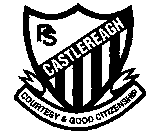 P&C UNIFORM SHOPORDER FORM(AS OF SEPTEMBER 2017 )DATE: __________________CHILD’S NAME: __________________________________________    CHILD’S CLASS _____________PARENTS NAME: ________________________________________   PHONE NUMBER: _____________METHOD OF PAYMENT: CASH / DIRECT DEPOSITGIRLS UNIFORMSUMMERWINTERBOYS UNIFORMJACKETSSPORTS UNIFORMACCESSORIESSUMMERWINTEROFFICE USESUMMER TUNICSUMMER TUNICSUMMER TUNICSUMMER TUNICSIZEPRICEQTYTOTAL4$466$488$5010$5212$5414$5616$58WINTER TUNIC (INFANTS)WINTER TUNIC (INFANTS)WINTER TUNIC (INFANTS)WINTER TUNIC (INFANTS)SIZEPRICEQTYTOTAL4$546$568$5810$6012$6214$6416$66CHISOLM WINTER PANTSROYAL BLUECHISOLM WINTER PANTSROYAL BLUECHISOLM WINTER PANTSROYAL BLUESIZES: 4-16SIZES: 4-16SIZES: 4-16PRICE $25 EACHPRICE $25 EACHPRICE $25 EACHSIZEQTYTOTALSUMMER SHORTSSUMMER SHORTSSUMMER SHORTSSUMMER SHORTSSIZEPRICEQTYTOTAL4$326$328$3210$3712$3714$3716$37WINTER SKIRT (PRIMARY)WINTER SKIRT (PRIMARY)WINTER SKIRT (PRIMARY)WINTER SKIRT (PRIMARY)SIZEPRICEQTYTOTAL4N/AN/AN/A6N/AN/AN/A8$4710$4712$4714$4716$47BOOTLEG PANTSBOOTLEG PANTSBOOTLEG PANTSSIZES: LIMITED SIZESPLS CHECK WITH USSIZES: LIMITED SIZESPLS CHECK WITH USSIZES: LIMITED SIZESPLS CHECK WITH USPRICE $12 EACHPRICE $12 EACHPRICE $12 EACHSIZEQTYTOTALPOLO SHIRT  SHORT SLEEVE W/LOGOWHITEPOLO SHIRT  SHORT SLEEVE W/LOGOWHITEPOLO SHIRT  SHORT SLEEVE W/LOGOWHITESIZES: 4-16SIZES: 4-16SIZES: 4-16PRICE $24 EACHPRICE $24 EACHPRICE $24 EACHSIZEQTYTOTALPOLO SHIRT  LONG SLEEVE W/LOGOWHITEPOLO SHIRT  LONG SLEEVE W/LOGOWHITEPOLO SHIRT  LONG SLEEVE W/LOGOWHITESIZES: 4-16SIZES: 4-16SIZES: 4-16PRICE $26 EACHPRICE $26 EACHPRICE $26 EACHSIZEQTYTOTALPOLO SHIRT  W/LOGOSKY BLUESHORT SLEEVE - SUMMERLONG SLEEVE - WINTERPOLO SHIRT  W/LOGOSKY BLUESHORT SLEEVE - SUMMERLONG SLEEVE - WINTERPOLO SHIRT  W/LOGOSKY BLUESHORT SLEEVE - SUMMERLONG SLEEVE - WINTERSIZES: 4-16SIZES: 4-16SIZES: 4-16PRICE BELOWPRICE BELOWPRICE BELOWSIZEQTYTOTALSHORT SLEEVE $24SHORT SLEEVE $24LONG SLEEVE $26LONG SLEEVE $26ZIP JACKET WITH LOGOZIP JACKET WITH LOGOZIP JACKET WITH LOGOSIZES: 4-16SIZES: 4-16SIZES: 4-16PRICE $30 EACHPRICE $30 EACHPRICE $30 EACHSIZEQTYTOTALSPORT SHIRT WITH LOGOSPORT SHIRT WITH LOGOSPORT SHIRT WITH LOGOSIZES: 4-16SIZES: 4-16SIZES: 4-16PRICE $35 EACHPRICE $35 EACHPRICE $35 EACHSIZEQTYTOTALA-LINE SPORT SKIRTA-LINE SPORT SKIRTA-LINE SPORT SKIRTSIZES: 4-16SIZES: 4-16SIZES: 4-16PRICE $19 EACHPRICE $19 EACHPRICE $19 EACHSIZEQTYTOTALSURF HAT ROYAL BLUE WITH LOGOSURF HAT ROYAL BLUE WITH LOGOSURF HAT ROYAL BLUE WITH LOGOSIZES: S / M / LSIZES: S / M / LSIZES: S / M / LPRICE $19 EACHPRICE $19 EACHPRICE $19 EACHSIZEQTYTOTALSUMMER SHORTSGREYSUMMER SHORTSGREYSUMMER SHORTSGREYSIZES: 4-16SIZES: 4-16SIZES: 4-16PRICE $21 EACHPRICE $21 EACHPRICE $21 EACHSIZEQTYTOTALROUND NECK SLOPPY JOE WITH LOGOROUND NECK SLOPPY JOE WITH LOGOROUND NECK SLOPPY JOE WITH LOGOSIZES: 4-16SIZES: 4-16SIZES: 4-16PRICE $25 EACHPRICE $25 EACHPRICE $25 EACHSIZEQTYTOTALMICROFIBRE SHORTSMICROFIBRE SHORTSMICROFIBRE SHORTSSIZES: 2-16SIZES: 2-16SIZES: 2-16PRICE $19 EACHPRICE $19 EACHPRICE $19 EACHSIZEQTYTOTALNETBALL SKIRTNETBALL SKIRTNETBALL SKIRTSIZES: 12 or 14 ONLYSIZES: 12 or 14 ONLYSIZES: 12 or 14 ONLYPRICE $9 EACHPRICE $9 EACHPRICE $9 EACHSIZEQTYTOTALSCHOOL BAGROYAL BLUE WITH LOGOSCHOOL BAGROYAL BLUE WITH LOGOSCHOOL BAGROYAL BLUE WITH LOGOSIZES: ONE SIZE ONLYSIZES: ONE SIZE ONLYSIZES: ONE SIZE ONLYPRICE $46 EACHPRICE $46 EACHPRICE $46 EACHSIZEQTYTOTALLONG PANTSGREYLONG PANTSGREYLONG PANTSGREYSIZES: 4-16SIZES: 4-16SIZES: 4-16PRICE $23 EACHPRICE $23 EACHPRICE $23 EACHSIZEQTYTOTALPOLAR FLEECE WATERPROOF JACKETPOLAR FLEECE WATERPROOF JACKETPOLAR FLEECE WATERPROOF JACKETSIZES: 4-16SIZES: 4-16SIZES: 4-16PRICE $36 EACHPRICE $36 EACHPRICE $36 EACHSIZEQTYTOTALFLEECY DOUBLE KNEE TRACK PANTSFLEECY DOUBLE KNEE TRACK PANTSFLEECY DOUBLE KNEE TRACK PANTSSIZES: 4-16SIZES: 4-16SIZES: 4-16PRICE $26 EACHPRICE $26 EACHPRICE $26 EACHSIZEQTYTOTALRECPT NOAMOUNTMETHODDATE RECDATE FILLINITIALS